    桃園市進出口商業同業公會 函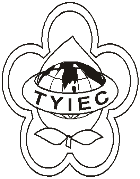          Taoyuan Importers & Exporters Chamber of Commerce桃園市桃園區中正路1249號5樓之4          TEL:886-3-316-4346~7   886-3-325-3781   FAX:886-3-355-9651              ie325@ms19.hinet.net    www.taoyuanproduct.org受 文 者：各相關會員發文日期：中華民國111年3月28日發文字號：桃貿安字第111011號附    件：隨文主  旨：因應「化粧品衛生安全管理法」之規定與「化粧品優良製造準則」之施行，社團法人醫藥工業技術發展中心將於北、中及南部舉辦共3場化粧品GMP法規說明會，詳如說明，請查照。說   明：     ㄧ、依據桃園市政府衛生局111年3月9日桃衛藥字第         1110018956號函辦理。        二、旨揭單位承接衛生福利部食品藥物管理署委託辦理「化粧         品製造場所優良製造準則訪查」計畫，將於北、中及南部         舉辦共3場化粧品GMP法規說明會，請踴躍報名參加      三、 該課程一律採網路報名，各報名場次及地點詳細資訊可至該中心網站報名與下載http://www.pitdc.org.tw/Tlist.php        四、如有相關問題可致電02-66251166*3214、5227洽詢。理事長  莊 堯 安